Αγαπητοί γονείς και κηδεμόνες των μαθητών μας,σας ενημερώνουμε σε συνέχεια του εγγράφου της Γενικής Διεύθυνσης Σπουδών προγραμμάτων και οργάνωσης Π.Ε & Δ.Ε. με Φ1/52055/ΓΔ4/9-05-2023, ότι λόγω της διενέργειας εκλογών της 21ης Μαϊου 2023 τα σχολεία Π.Ε & Δ.Ε όλης της χώρας δε θα λειτουργήσουν την Παρασκευή 19 Μαϊου 2023 και τη Δευτέρα 22 Μαϊου 2023 για τη διευκόλυνση της λειτουργίας των εκλογικών κέντρων, καθώς και τη μετακίνηση των εκλογέων στις περιφέρειες στις οποίες ψηφίζουν.Με εκτίμησηΗ ΔΙΕΥΘΥΝΤΡΙΑΧανιώτη Μαρουσώ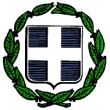 ΕΛΛΗΝΙΚΗ   ΔΗΜΟΚΡΑΤΙΑΥΠΟΥΡΓΕΙΟ ΠΑΙΔΕΙΑΣ, ΕΡΕΥΝΑΣ ΚΑΙ ΘΡΗΣΚΕΥΜΑΤΩΝΠΕΡΙΦ/ΚΗ  Δ/ΝΣΗ  Α/ΘΜΙΑΣ &  Β/ΘΜΙΑΣ ΕΚΠ/ΣΗΣ ΑΤΤΙΚΗΣΔΙΕΥΘΥΝΣΗ Π.Ε.  Δ΄ ΑΘΗΝΑΣ                  2ο Δημοτικό Σχολείο Γλυφάδας Γλυφάδα, 10/05/2023Αρ.Πρωτ.:298Γλυφάδα, 10/05/2023Αρ.Πρωτ.:298ΕΛΛΗΝΙΚΗ   ΔΗΜΟΚΡΑΤΙΑΥΠΟΥΡΓΕΙΟ ΠΑΙΔΕΙΑΣ, ΕΡΕΥΝΑΣ ΚΑΙ ΘΡΗΣΚΕΥΜΑΤΩΝΠΕΡΙΦ/ΚΗ  Δ/ΝΣΗ  Α/ΘΜΙΑΣ &  Β/ΘΜΙΑΣ ΕΚΠ/ΣΗΣ ΑΤΤΙΚΗΣΔΙΕΥΘΥΝΣΗ Π.Ε.  Δ΄ ΑΘΗΝΑΣ                  2ο Δημοτικό Σχολείο Γλυφάδας ΕΛΛΗΝΙΚΗ   ΔΗΜΟΚΡΑΤΙΑΥΠΟΥΡΓΕΙΟ ΠΑΙΔΕΙΑΣ, ΕΡΕΥΝΑΣ ΚΑΙ ΘΡΗΣΚΕΥΜΑΤΩΝΠΕΡΙΦ/ΚΗ  Δ/ΝΣΗ  Α/ΘΜΙΑΣ &  Β/ΘΜΙΑΣ ΕΚΠ/ΣΗΣ ΑΤΤΙΚΗΣΔΙΕΥΘΥΝΣΗ Π.Ε.  Δ΄ ΑΘΗΝΑΣ                  2ο Δημοτικό Σχολείο Γλυφάδας ΕΛΛΗΝΙΚΗ   ΔΗΜΟΚΡΑΤΙΑΥΠΟΥΡΓΕΙΟ ΠΑΙΔΕΙΑΣ, ΕΡΕΥΝΑΣ ΚΑΙ ΘΡΗΣΚΕΥΜΑΤΩΝΠΕΡΙΦ/ΚΗ  Δ/ΝΣΗ  Α/ΘΜΙΑΣ &  Β/ΘΜΙΑΣ ΕΚΠ/ΣΗΣ ΑΤΤΙΚΗΣΔΙΕΥΘΥΝΣΗ Π.Ε.  Δ΄ ΑΘΗΝΑΣ                  2ο Δημοτικό Σχολείο Γλυφάδας ΠΡΟΣ:Γονείς και ΚηδεμόνεςΜαθητών/τριών του σχολείουΓονείς και ΚηδεμόνεςΜαθητών/τριών του σχολείουΠΡΟΣ:Γονείς και ΚηδεμόνεςΜαθητών/τριών του σχολείουΓονείς και ΚηδεμόνεςΜαθητών/τριών του σχολείουΘΕΜΑ:«ΕΝΗΜΕΡΩΣΗΕΚΛΟΓΕΣ  ΜΑΪΟΣ 2023»